Name of Journal: World Journal of Clinical OncologyManuscript NO: 51417Manuscript Type: REVIEWRoles of cell fusion, hybridization and polyploid cell formation in cancer metastasisShabo I et al. Cell fusion and polyploidization in cancer Ivan Shabo, Joar Svanvik, Annelie Lindström, Tanguy Lechertier, Sara Trabulo, James Hulit, Tim Sparey, John PawelekIvan Shabo, Endocrine and Sarcoma Surgery Unit, Department of Molecular Medicine and Surgery, Karolinska Institute, Stockholm SE 171 77, SwedenIvan Shabo, Patient Area of Breast Cancer, Sarcoma and Endocrine Tumours, Theme Cancer, Karolinska University Hospital, Stockholm SE 171 76, SwedenJoar Svanvik, The Transplant Institute, Sahlgrenska University Hospital, Gothenburg SE 413 45, SwedenJoar Svanvik, Division of Surgery, Department of Clinical and Experimental Medicine, Faculty of Medicine and Health Sciences, Linköping University, Linköping SE 581 83, SwedenAnnelie Lindström, Division of Cell Biology, Department of Clinical and Experimental Medicine, Faculty of Medicine and Health Sciences, Linköping University, Linköping SE 581 85, SwedenTanguy Lechertier, Sara Trabulo, James Hulit, Tim Sparey, Novintum Bioscience Ltd, London Bioscience Innovation Centre, London NW1 0NH, United KingdomJohn Pawelek, Department of Dermatology and the Yale Cancer Center, Yale University School of Medicine, New Haven, CT 06520, United StatesAuthor contributions: Shabo I and Svanvik J initiated the review article; Shabo I, Svanvik J, Lindström A, Lechertier T, Trabulo S, Hulit J, Sparey T and Pawelek J contributed to writing and proofreading the paper; Shabo I, Pawelek J and Hulit J designed and edited the figures. Corresponding author: Ivan Shabo, MD, PhD, Associate Professor, Surgeon, Endocrine and Sarcoma Surgery Unit, Department of Molecular Medicine and Surgery, Karolinska Institutet, Stockholm Nobels väg 6, Stockholm SE 171 77, Sweden. ivan.shabo@ki.se Received: September 20, 2019Revised: January 2, 2020Accepted: March 1, 2020Published online: March 24, 2020Abstract Cell-cell fusion is a normal biological process playing essential role in organ formation and tissue differentiation, repair and regeneration. Through cell fusion somatic cells undergo rapid nuclear reprogramming and epigenetic modifications to form hybrid cells with new genetic and phenotypic properties at a rate exceeding that achievable by random mutations. Factors that stimulate cell fusion are inflammation and hypoxia. Fusion of cancer cells with non-neoplastic cells facilitates several malignancy-related cell phenotypes, e.g., reprogramming of somatic cell into induced pluripotent stem cells and epithelial to mesenchymal transition. There are now considerable in vitro, in vivo and clinical evidences that fusion of cancer cells with motile leucocytes such as macrophages plays a major role in cancer metastasis. Of the many changes in cancer cells after hybridizing with leucocytes, it is notable that hybrids acquire resistance to chemo- and radiation therapy. One phenomenon has been largely overlooked and plays a role in these processes is polyploidization. Regardless of the mechanism of polyploid cells formation, it happens in response to genotoxic stresses and enhances a cancer cell’s ability to survive. Here we summarize the recent progress in research of cell fusion and with a focus on an important role for polyploid cells in cancer metastasis. In addition, we discuss the clinical evidences and the importance of cell fusion and polyploidization in solid tumors.Key words: Cell fusion; Hybrid formation; Polyploidization; Macrophage; Cancer progression; Oncologic treatment resistanceCitation: Shabo I, Svanvik J, Lindström A, Lechertier T, Trabulo S, Hulit J, Sparey T, Pawelek J. Roles of cell fusion, hybridization and polyploid cell formation in cancer metastasis. World J Clin Oncol 2020; 11(3): 121-135URL: https://www.wjgnet.com/2218-4333/full/v11/i3/121.htmDOI: https://dx.doi.org/10.5306/wjco.v11.i3.121Core tip: Cell fusion is a normal biological process involved in organ formation and tissue repair. Through cell fusion, somatic cells undergo nuclear reprogramming and epigenetic modifications to form hybrid cells with new properties. Fusion of cancer cells with macrophages plays a major role in cancer metastasis and results in resistance to chemo- and radiation therapy. Cell fusion might be a potential target for the development of new antitumor therapies through macrophage depletion in tumour stroma and prevention of cell fusion and post-hybridization events involving chemotaxis and cell migration to lymph nodes and distant metastases.INTRODUCTIONCell fusion is a common biological process that produces viable cells and plays a major role in mammalian tissue development and differentiation. Cell fusion is essential during embryogenesis and morphogenesis, e.g., when trophoblasts in placenta fuse to form syncytiotrophoblasts, in developing of skeletal muscle that arises from the fusion of mesodermal cells[1], and when osteoclasts and multinucleated giant cells are generated from the fusion of macrophages[2,3]. Cell fusion also plays a role in tissue repair and regeneration, e.g., in liver, heart and intestine[4-6]. Through cell fusion, somatic cells undergo nuclear reprogramming and epigenetic modifications to form pluripotent hybrid cells. Cell fusion can result in rapid modifications of the genetic and epigenetic programs of cells, generating cells with new properties at a rate exceeding that achievable by random mutations[6-8].Cell fusion may result in two forms of hybrids: Heterokaryons or synkaryons. When bi- or multinucleated hybrids are generated (heterokaryons), the parental genomes are located in different nuclei, segregated from one another. These hybrids are capable of cell divisions resulting in daughter cells expressing both parental sets of chromosomes in a single nucleus[9,10]. Hybrids with parental genomes mixed in a single nucleus are called synkaryons[11-14]. In culture, fusion events depend on the cell density, the cell ratio of the parental populations and their microenvironment[15].CELL FUSION, POLYPLOIDIZATION AND CANCER Polyploid cells contain more than two basic sets of chromosomes. Polyploidy is a natural phenomenon that contributes to tissue differentiation, normal organogenesis and tissue repair[16,17]. It appears that most polyploid cells in mammals are formed through cell fusion[18], but also through abnormal cell division such as endoreplication, endomitosis and failed cytokinesis after completion of mitosis[19-21]. The formation of multinucleated fusion hybrids may allow genetic complementation capable of rescuing loss of gene function after chemotherapeutic or radiation induced DNA damage[22-24]. Formation of polyploid cells with a selective advantage may serve as a cell survival mechanism[25].In 1911, a German professor, Otto Aichel, proposed that fusion of cancer cells with leucocytes produces hybrids with a metastatic phenotype. A century later, this prescient insight is proven to be correct in many studies. Indeed, leucocyte-cancer cell fusion causes cellular reprogramming and generates new clones of hybrids at least some of which acquire the ability for chemotactic migration by combining the epigenetic program of the leucocyte with the uncontrolled cell division of the cancer cell[8,26,27] (Figure 1). Tumour cells are fusogenic and fuse with other cancer cells and non-neoplastic cells in the tumour stroma. Spontaneous fusion between cancer cells is a well-documented phenomenon in solid tumors and generates heterogeneous subpopulations of tumor cells[28-31]. Several studies have shown that fusion of cancer cells with non-neoplastic cells facilitates several malignancy-related cell phenotypes, e.g., reprogramming of somatic cell into induced pluripotent stem cells and epithelial to mesenchymal transition (EMT) (Figure 1). These processes also produce cellular polyploidy. Polyploid giant cancer cells (PGCCs) are cells with multiple nuclei or a single giant nucleus containing multiple sets of chromosomes. Compared to regular diploid cells, PGCCs can be 10 to 20 times larger in size and have tetraploid or greater (≥ 4C) DNA content[32]. The mechanism leading to formation of PGCC may have similarities to wound repair and tissue regeneration, each of which utilizes or depends on cell fusion and endomitotic and endoreplication mechanisms. Regardless of the mechanism of polyploid cells formation, it happens in response to genotoxic stresses such as those occurring in hypoxic/necrotic regions of the tumor and during chemo- and radiotherapy. Polyploidy then enhances a cancer cell’s ability to survive. Even though the formation of hybrids between cancer cells and bone marrow derived cells (BMDCs) most likely occurs stochastically[26], disease progression and standard of care treatments such as chemo- and radiotherapy, can act as driving forces that may increase the frequency of hybridization events[33,34]. The basis of this increase may be due to increased inflammation and/or an aberrant wound and damage response mechanism leading to the formation of PGCC[35,36].Aneuploidy is a hallmark of cancer and is proposed to have a fundamental role during tumour initiation and progression. Approximately 90% of solid tumors and 75% of hematopoietic malignancies have abnormal chromosome numbers[37,38]. Centrosome aberrations are suggested as one mechanism that causes the formation of aneuploidy genomes. An important evolutionary feature of polyploidy cancer cells is the generation of aneuploid clones during the reversal of the polyploid state, which is described as a chaotic process with many genomic translocations, amplifications and deletions occurring during creation of progeny[39]. The presence of centrosome aberrations in polyploid cancer cells suggests that cell fusion and the formation of polyploid cancer cells may be strong contributors to aneuploidy[40,41]. Cell fusion and cancer-stem cellsCancer stem cells (CSCs) are subpopulations of tumour cells with stem cell-like traits. These traits include high plasticity and the capacity for self-renewal through asymmetric division. CSCs sustain tumourigenesis and generate diverse progeny with the ability to remain dormant while demonstrating resistance to conventional cancer therapeutics[42]. The stem cell theory in cancer, however, is debated due to controversy about evidence supporting the origins of CSCs, their differentiation and dedifferentiation, genetic heterogeneity, symmetric and asymmetric concepts of cellular division, and clonal evolution[43,44]. Cell fusion could be a mechanism to generate CSCs (Figure 2). Gauck et al[45] showed that spontaneous fusion of human breast epithelial cells and human breast cancer cells can give rise to hybrid cells that possess CSCs properties with significantly increased colony forming capacity compared to their maternal epithelial cells. In a polyethylene glycol mediated fusion experiment, Flasza et al[46] demonstrated that murine P19 and human NTERA2/D1 embryonal carcinoma hybrid cells displayed heterogeneity in cellular morphology and gene expression. The hybrids expressed stemness factors octamer-binding transcription factor 4, homebox protein Nanog and Sex Determining Region Y-Box 2, indicating the activation of endogenous human markers of pluripotency. In another example, spontaneously formed heterotypic hybrids between mesenchymal stem cells and lung cancer cells expressed the stem cell marker prominin-1, which was increased 30-fold in hybrids cells compared to their maternal lung cancer cells. The hybrids also exhibited increased expression of the transcription factors octamer-binding transcription factor 4, Aldehyde dehydrogenase 1, B-lymphoma Mo-MLV insertion region 1, and Sex Determining Region Y-Box 2, suggestive of a stem cell-like phenotype[47]. Cell fusion causes chromosomal instability, tumour heterogeneity and DNA exchangeMost malignant tumors are polyclonal. Clonal heterogeneity may be caused by oncogenic mutations in single cells, epigenetic modulations[48], and cell fusion[49]. Chromothripsis, massive genomic rearrangements[50], is defined as a single catastrophic event in the development of cancer[51]. In oral squamous cell carcinoma cell lines in culture, irradiation predisposes to cells chromothripsis. The finding of fragmented DNA in aneuploid hybrid cells is an indicator of chromothripsis[52]. Cell fusion may be homotypic between the same types of cells in the tissue or heterotypic between different cell types like epithelial cells and macrophages. Heterotypic fusion can cause multiple changes in gene expression profiles in the resultant hybrids[10]. Clonal heterogeneity patterns within primary tumors are often similar to those of distant metastases with similar gene expression profiles. Using a Cre-loxP model system, Searles et al[53] showed that Cre transfer occurred between cancer and non-cancer cells both in cell cultures and in mice. The rapid transfer of Cre could not be explained by extracellular vesicles but rather by cell fusion.Cell fusion, cancer and epithelial to EMTIn order to form metastases, tumour cells need to navigate through a series of obstacles that require a variety of cellular functions and abilities that were absent in the transformed cells of origin. The functions include an invasive escape from the tumour and intravasation into blood or lymphatic vessels. All steps of the metastatic cascade require an ability to overcome the induction of cell death. To escape the circulation, tumour cells need to adhere to the vessel wall and undergo extravasation into other tissues. Once in the tissue, cell growth is required to form metastasis. One mechanism put forth to explain the changes required to perform these functions is EMT. This model explains how neoplastic cells may gain a migratory and invasive phenotype allowing them to escape from the primary tumour. Many studies have identified a subset of embryonic-like transcription factors, such as zinc finger protein SNAI1 and basic helix-loop-helix factor Twist, that form the basis of a gene expression program that drives the transitional change of the phenotype. An alternative mechanism is that cancer-mesenchymal cell fusions generate hybrids that gain the genetic, phenotypic and functional properties of both maternal cells. Xu et al[54] showed in an in vivo non-obese diabetic/severe combined immunodeficiency mouse model that fusion of mesenchymal stem cells with non-small cell lung cancer cells results in hybrids that express both epithelial and mesenchymal markers with increased migratory and invasive capabilities compared to their maternal cancer cells.In studies by Zhang et al[55], analysis of polyploidy giant cells (referred to by the authors as “PGCC”) in colorectal cancer revealed a strong association with the presence of lymph node metastasis. Potentially the PGCC were responsible for metastasis as a subset of “budding” daughter cells showed a greater migratory and invasive phenotype and expressed the EMT-related proteins Twist and Snail. Similarly, PGCCs induced by the hypoxia mimetic cobalt chloride were capable of generating small diploid cell progeny that also displayed higher levels of EMT related protein expression including vimentin and N-cadherin. These daughter cells had a more invasive phenotype compared to the parental cell type. Importantly, the authors showed that patient samples from breast tumours and metastasis had an increased number of PGCCs with vimentin and N-cadherin expression compared with patient breast tumour samples with no metastasis[56], indicating a higher metastatic potential of the progeny from the PGCCs.PGCCs and mitochondrial function PGCC are reported to form under a diverse set of stimuli as they are found within and adjacent to necrotic regions of tumours, driven by conditions of hypoxia, nutrient deprivation (starvation) and low pH. Individually these stimuli have been shown to induce PGCC in vitro. Importantly, oxidative stress is the common feature that links these stimuli. Chemotherapies and radiotherapy which can dramatically induce the transformation to PGCCs also generate oxidative stress generated through excess reactive oxygen species (ROS). Importantly, mitochondria are the main generator of ROS and may also act as the “sensor” to trigger the PGCC transformation which form and exist under conditions of high oxidative stress[57-60]. Roh et al[57] showed that PGCCs have increased mitochondrial content as well as elevated levels of ROS. The authors found a correlation between the high ROS levels characteristic of the polyploid cells together with taxol resistance that could be reversed with the use of antioxidants. Similarly, the ROS-producing agent plumbagin induced features of PGCCs on prostate cancer cells, in line with the idea that polyploidy provides a survival advantage to cells that are exposed to high levels of ROS. The authors suggested that besides impacting cancer cell resistance to therapy, the polyploid state could also contribute to the generation of CSCs in response to stress[59]. Furthermore, in the tumour microenvironment, where growth conditions deteriorate and oxidative stress increases with progression[61], PGCC are induced at higher rates[33,62]. Even the number of circulating hybrid cancer cells is increased as shown in liquid biopsies[63-66]. How cell fusion promotes tumour progressionCell fusion contributes to tumour progression not only through alteration of the composition and biology of tumour cells per se, but also by modifying the tumour microenvironment. Hybridization of cancer cells with e.g., BMDCs generates hybrids with a significantly faster growth rate in vivo[67,68] and enhanced abilities of colony formation[68], cell migration and invasion[47]. Thus, cell fusion alters the biological behaviour of a tumour through the development of new metastatic tumour cell sets with growth-promoting properties, contributing to enhanced tumour growth and metastasis[69]. Similar observations have been reported in several other studies over the past three decades[14,70-73].Cell fusion also contributes to neo-angiogenesis and thus facilitates hematogenic and lymphatogenic intravasation of tumour cells. Recently, Shen et al[74] demonstrated that dendritic cells can fuse with endothelial progenitor cells and generate hybrids with a significantly faster growth rate, while also producing a greater number of micro-vessels compared to their maternal endothelial progenitor cell. Busund et al[75] showed that in vivo growth of cultured tumours consisting of Metha-A sarcoma cells/macrophages hybrids had a significantly higher intratumoural microvessel density and maturation compared to tumours from maternal Metha A sarcoma cells alone. Moreover, the hybrids released significantly higher amounts of angiogenic peptides, such vascular endothelial growth factor (VEGF), compared to both maternal macrophages and cancer cells. In renal tissues of individuals with gender-mismatched transplants who had transplant rejection and chronic inflammation, Kerjaschki et al[76] provided clinical evidence that BMDCs, presumably macrophages, function as progenitors of lymphatic endothelial cells, and contribute to lymphangiogenesis by incorporating into the new lymphatic vessel. Moreover, the macrophage might differentiate to VEGF producing cells that drive the division of endothelial cells[77,78].MACROPHAGES AS FUSION PARTNERS IN CANCER Macrophages are a heterogeneous population of cells derived from monocytes. During embryogenesis, they appear first in the yolk sac, then in the liver, and finally in bone marrow. Large populations of tissue macrophages exist in the small intestine, liver (Kupffer cells), and lungs. Blood monocytes arise in the marrow from precursor cells (monoblasts) and enter inflamed or infected tissues, where they may mature into macrophages and increase the resident macrophage populations. Monocytes may also mature into dendritic cells presenting antigens to T cells. Fusion is an important function of macrophages and results in the formation of osteoclasts and multinucleated giant cells[3].Macrophages show two different polarization states, M1 and M2, in response to different signals in the microenvironment. M1 macrophages are pro-inflammatory and characterized by the release of inflammatory cytokines and microbicidal/tumoricidal activity. M2-macrophages have an immunosuppressive phenotype and are polarized by anti-inflammatory molecules such as Interleukin (IL)-4, IL-13, and IL-10, apoptotic cells, and immune complexes. M2 macrophages release anti-inflammatory cytokines and have scavenging potentials as well as supporting angiogenesis and tissue repair. Monocyte/macrophage cells are important for tumour cell migration, invasion and metastasis. Tumour associated macrophages (TAM) represent the M2-type and promote tumor progression[79-83].Monocytes are actively recruited to the tumour stroma, and high infiltration of TAMs in many tumour types correlate with lymph node involvement and distant metastases[84]. Inhibition of macrophage infiltration in tumours may suppress metastasis[85,86]. The clinical significance of macrophage infiltration in tumour stroma, however, is still controversial. High infiltration of TAMs is correlated to poor prognosis in breast, prostatic, ovarian and cervical carcinoma[87]. In colorectal cancer, there are conflicting data of the clinical significance of macrophage infiltration, but several studies show that low macrophage density in tumour stroma is associated with an unfavourable prognosis[87-89]. TAMs contribute to angiogenesis, lymphangiogenesis and tumour progression by expressing pro-angiogenic growth factors such as matrix metalloproteinase-12, IL-1, VEGF, and IL-8. Clinical studies have shown that increased infiltration of TAMs in solid tumours is associated with high micro-vessel density and poor prognosis. These data are particularly strong for hormone-dependent cancers, such as breast cancer[87,90].INFLAMMATION AND CELL FUSIONThe mechanisms causing cell fusion and polyploidization in tumours, have close similarities to wound repair and tissue regeneration in non-transformed tissues. Under normal conditions, fusion events are exceptionally rare but increase dramatically in pathological conditions such as after tissue injury and during inflammation. Nygren and coworkers showed that BMDC contribute to the formation of stable and reprogrammed fusion-hybrids in liver, heart and myocardium during tissue repair. Interestingly, the authors observed that despite an attraction of fusogenic blood cells to these tissues following injury-induced inflammation, the cell fusion was restricted to a subset of cells implicated in syncytia formation during development[34]. Johansson et al[91] reported in a parabiotic experimental mouse-model that chronic inflammation, induced by idiopathic ulcerative dermatitis and autoimmune encephalitis, could increase myelomonocytic cells in peripheral blood and consequently significantly increase (10–100-fold higher) heterokaryon formation of BMDCs with Purkinje neuronsHYPOXIA/TISSUE STARVATION AND CELL FUSIONThe tumour microenvironment is usually characterized by poor vascularization, resulting in hypoxia and deficient access to vital nutrients and elimination of metabolic by-products. Necrosis is common in the deeper parts of the tumor. Despite these seemingly harsh conditions, cells that subsist in this environment have been linked to a more malignant phenotype with stem cell-like properties[92,93]. As mentioned above, cell fusion is induced by hypoxia and apoptosis. Noubissi et al[94] used bimolecular fluorescence complementation to detect in vitro spontaneous fusion events between co-cultured multipotent stem/stromal cells (mSSC) and either human breast epithelial cells (MCF-10a) or breast cancer cell lines (T47D, MDA-MB-231 and MCF-7). The co-cultures were grown in hypoxic condition (2% O2 compared to standard tissue culture conditions of 21% O2) and it was found that hypoxia stimulated a significant increase in fusion between the mSSC and the T47D or MCF-7 non-metastatic breast cancer cells. Hypoxia had, however, no significant impact on the fusion ability of MDA-MB-231 metastatic cancer cells. The authors suggest that hypoxia might promote fusion of non-metastatic cancer cells and therefore enables metastasis, an event that perhaps is not advantageous for the already metastatic MDA-MB-231 cells. It was found also that apoptosis was enhanced by hypoxia in T47D and MCF7 non-metastatic cancer cells. The fusion events were increased if the cell co-cultures were supplemented with apoptotic T47D cells in both normoxic and hypoxic conditions, indicating that cell fusion could be stimulated by apoptosis independently of hypoxia. Melzer et al[95] reported similar in vitro observations and found that cell fusion events varied dramatically between benign or malignant breast cells when used as fusion partners for mSSC. Co-cultures of mSSC with MCF-10a revealed increased fusion events up to 10-fold (> 2%) compared with co-cultures with MDA-MB-231 (0.2%) or with MCF-7 (0.1%). In line with the observations that inflammation can induce cell fusion, the author stimulated the cell co-cultures with pro-inflammatory cytokine TNF-α and found significant hybrid cell formation compared to non-treated cells. Using different cancer cell lines treated with the hypoxia mimetic cobalt chloride to induce polyploidization, Zhang et al[55] showed that the formation of PGCCs could occur either through cell-fusion or endoreplication. The cells had increased size, developed enlarged nuclei and could survive for extended periods of time, while cells with normal morphology could be selectively eliminated. The PGCCs displayed CSC markers and properties and could therefore be potentially more tumourigenic[96].CLINICAL SIGNIFICANCE OF CELL FUSION AND POLYPLOIDIZATION IN CANCERPGCCs are found in most cancers and correlate to poor survival[97-100]. Reports of mono and multinucleated cancer cells can be found in the literature dating back to the early 20th century[101-103]. PGCCs are also described as “multi-nucleated giant cells”, “tumour budding”, “micropapillary”, and “osteoclast-like giant cells”. Across many cancer types, when present in high numbers, PGCC of epithelial-origin show highly malignant characteristics, including chemo-resistance, with short patient survival and are designated with World Health Organization sub-classification status. These rare cancers include, giant cell carcinoma of the lung (a sub-classification of the large cell/sarcomatoid carcinomas of the lung) and pleomorphic carcinoma of the lung[104-106]. Although rare, these cancers provide important insights into the highly malignant nature of the PGCCs. Patient survival is typically worse than in those with the non-PGCC cancer component due to poor or refractory responses to standard treatments, short relapse intervals and enhanced metastatic spread[32,56,97,99].PGCC formation has been demonstrated to increase during tumour progression[55,56,99,100], as late stage cancers have elevated numbers of PGCCs. It might be predicted that through increased PGCC formation in late stage disease, increased numbers of heterotypic fusion events also occur. Recent studies on liquid biopsies show the presence of hybrid-like expression in multinucleated giant cells. This phenotype is shown to correlate with malignancy and poor survival[66,107-109].Several studies have shown that after standard of care treatments treatments with radiation[33,35,110], chemotherapy[40] or targeted therapy[111], PGCC can be formed using cell fusion as a mechanism. The PGCCs can overcome the treatment-induced damage and produce progeny that are resistant to treatments to which the cancer cells are normally sensitive. This has been demonstrated for both irradiation and chemotherapy and may be an important factor in disease relapse and patient outcome[40,112-114]. PGCCs have been shown in many tumour types to be associated with increased therapy resistance and poor survival[104,106,115]. For example, in a syngeneic rat tumour model, Puig et al[116] showed that despite an initial shrinkage of tumours in response to cisplatin treatment, tumour cells enter a latent phase from which they are eventually able to escape and resume growth. These cells survived for weeks and while some eventually died, others were able to undergo a reversal of polyploidization giving rise to new colonies of diploid cells, which were more resistant to cytotoxic drugs and were responsible for tumour relapse. Additionally, a single large multinucleated cell isolated from the murine fibrosarcoma cell line UV-2237 could produce tumours in mice. These large multinucleated cells were also more resistant to doxorubicin suggesting that they could be driving the relapse[117].Clinical evidence of cell fusion It has been well demonstrated that leucocyte-cancer cell fusion produces hybrid cells that express genetic and phenotypic characteristics of both maternal cells[71,118]. Clinically, it is difficult to detect or genetically confirm fusion events because the genetic content of maternal cells and any hybrids have the same origin. The expression of tissue specific proteins by tumour cells and other fusion cell partners, like TAMs, may, however, constitute surrogate markers that could be used for detecting the presence of fusion events in tumour tissue from clinical patient material. CD163 is a macrophage specific trans-membrane scavenger receptor and its presence indicates that the cells have an M2-macrophage phenotype[119]. Macrophage traits in cancer cells, exemplified by CD163 expression, have been reported for several types of tumours, e.g., renal cell[120], breast[121], colorectal[122,123] and bladder[124,125] cancers. Based on the cell fusion theory, the macrophage phenotype in cancer cells is suggested to be caused by fusion between TAMs and tumour cells[71,126,127]. In an in vitro model, Shabo et al[126] showed that cancer cells did not acquire a macrophage phenotype by paracrine interaction between macrophages and MCF-7 breast cancer cells. In contrast, macrophages/MCF-7 hybrids (generated via spontaneous cell fusion) expressed macrophage-like markers, CD163 and the pan-leucocyte marker CD45. The hybrids also showed genetic characteristics from both parent cells. Powel et al[71,128] provided in vivo evidence of fusion between circulating BMDCs and cancer cells during tumourigenesis, demonstrating that macrophages were a cellular partner in this process. Silk et al[118] showed similar in vivo characteristics in human intestinal epithelium. These studies clearly support the many observations that macrophage traits in cancer cells are explained by fusion between tumour cells and TAMs[4,67,75].Shabo et al al[121] reported that CD163 expression by tumour cells in breast cancer was seen in 48% of a cohort of 133 female patients. The patients with CD163-positive tumours had reduced recurrence-free survival times. CD163 expression by cancer cells was, further, more common in advanced cancers. Epithelial cells in normal breast tissue showed no expression of CD163. In a similar study, the same research group reported CD163 expression by tumour cells in 23% of 139 patients with rectal cancer. Again, CD163 expression was not seen in any of the non-cancerous areas from adjacent or distant rectal tissue. CD163 expression by tumour cells was associated with earlier local recurrence and shorter cancer specific survival, and inversely correlated to apoptosis. Notably, the expression of CD163 by cancer cells was more common (31%) in tumours from patients treated with preoperative radiotherapy compared to those not treated (17%).The expression of macrophage traits by cancer cells was proportional to intra-tumoural macrophage density indicating that increased recruitment and infiltration of macrophages in tumour tissue may result in higher rates of fusion between macrophages and cancer cells in tumour stroma[122,124]. The frequency of cell fusion events in vivo was as high as 1% in experimental tumour models[27]. The fusion efficiency increased proportionally to the presence of inflammation[91] and the metastatic potential of tumour cells[129]. Macrophage-cancer cell hybrids are generated spontaneously in cultured breast cancer cells at an average rate of 2 % and are able to survive cell culture for several weeks[126]. Del Monte demonstrated that one gram of tumour contained some 108 tumour cells[130]. Based on this calculation, a rate of 1%-2 % frequency of cell fusion events means that each gram of solid tumour may contain as many as 1-2 million hybrids. Although the proportion of hybrids may be small in relation to the total tumour mass, the spontaneity of cell fusion and the survival of the hybrids may generate deadly derivative clones with important clinical implications. Garvin et al[131] calculated the proportion of cancer cells expressing CD163 in 83 patients with breast cancer and found that the number of CD163-positive cells in all breast tumors studies averaged 9% (range 0%-41%). CD163-expression of > 15% of cancer cells was associated with breast cancer-related death (P = 0.02). The authors also reported that the mean number of cancer cells expressing CD163 was positively associated with mitotic index supporting a connection between fusion events and the density of TAMs seen in tumours. It is likely that the plasticity of reprogrammed cellular phenotypes originating in hybrids may form both dominating as well as volatile clones in the tumour environment. Through cell fusion cancer cells acquire new phenotypes but may also lose other traits that are specific for their tissue origin, a process known as de-differentiation. These traits are essential in the clinical assessment, e.g., the estrogen receptor (ER) pathway is involved in cell growth and regulation of breast cancer cells. Moreover, estrogen is a potent breast mitogen and ER-inhibitors and estrogen-producing enzymes (aromatases) are well-established, effective therapies[132]. ER is down-regulated in progeny cells generated by fusion between macrophages and breast cancer cells[133]. In immuno-histochemical studies of biopsies, macrophage traits in cancer cells (indicating fusion events) was associated with ER-negative tumours[121,131]. These observations have clinical relevance as down-regulation of ER in breast cancer cells will change the pathologic staging and the treatment options for the patients. Cell fusion pathways as diagnostic and therapeutic targetsClinical investigations of tumour biology with a focus on cell fusion as an underlying mechanism are limited, probably because this theory has been difficult to investigate and has not been firmly established as other topics, such as the cancer mutation theory. In light of findings on the role of cell fusion in tumour biology reported over the past 30 years, we believe that cell fusion pathways might constitute a target in cancer diagnostics and treatment. As discussed previously, cell fusion contributes to tumour progression by generating new cancer cell clones with enhanced metastatic properties. Morphologically, hybrid cells have similar appearance to their maternal cancer cells. Hence, the malignant potential of tumours might be underestimated if hybrid cells are not detected during clinical histopathological assessment. For example, Busund et al[75] showed that in vivo tumours consisting of Metha-A sarcoma macrophage hybrids had the similar histopathological morphology as tumours consisting of maternal Metha-A sarcoma cells. The tumours consisting of hybrid cells had however greater growth rate, metastatic ability and vascular density; tumour characteristics that have prognostic significance in a clinical context.Consistent with in vivo findings, the expression of macrophage traits as surrogate marker for macrophage-cancer cell fusion[4,71,118,134] by cancer cells in clinical tumour material is associated with advanced tumour stage and poor prognosis[120-125,135,136], indicating the importance of identifying and validating histopathological markers, such as macrophage-specific marker CD163, to detect fusion events in clinical tumour material. Accumulating evidence suggests that cell fusion results in the development of stem cell properties and resistance to oncological treatment[33,115,127,137-140]. Cell fusion may have a predictive value in cancer treatment and it should be verified by clinical investigations.Cell fusion might constitute a therapy target in cancer and can be counteracted by several strategies. Tentatively, inhibition of the cell fusion process or infiltration of cancer cell fusion partners, such as macrophages, might be possible treatment targets. Inhibition of macrophage infiltration into tumour stroma might reduce the frequency of macrophage-cancer cell fusion. Macrophage depletion might also reduce other macrophage related tumour promoting mechanism such as neo-angiogenesis. Although these data are not related to macrophage-cancer cell fusion, several studies show that macrophage depletion in tumour stroma is associated with inhibition of tumour progression[141-144]. For example, Griesmann et al[145] showed in an experimental mouse model that treatment with liposomal clondronate decreased macrophage infiltration in several organs and resulted in significant reduction of liver and pulmonary metastasis of pancreatic cancer, independently of the presence of an endogenous primary tumour. RATIONALEUsing histochemical markers along with genetic analyses it is now clear that cell fusion and hybrid formation are associated with metastasis and poor patient survival. There is an association of polyploidy, produced by leucocyte-cancer cell fusion, with therapy resistance. We may glimpse the engine that drives metastasis (Figures 1 and 2). This information opens many potential targets for the development of new therapies: (1) Inhibition of the fusion process itself regarding events such as membrane attachment and heterokaryon formation; (2) Inhibition of the hybridization processes involving integration of parental fusion partner genes into hybrid genomes; and (3) Prevention of post-hybridization events involving activation of genes that control cell migration, chemotaxis, intravasation, extravasation, and migration to lymph nodes and distant metastases.CONCLUSIONCell fusion is a normal biological process that is essential during embryogenesis and morphogenesis. Accumulating evidence indicates that fusion between leukocytes and cancer cells occur in solid tumors and may contribute to tumor progression. These data provide new insights into the role of leukocytes, such as macrophages, in tumor biology and cell fusion as a potential mechanism in tumor metastasis and the development of resistance to oncologic treatment.REFERENCES1 Camargo FD, Green R, Capetanaki Y, Jackson KA, Goodell MA. Single hematopoietic stem cells generate skeletal muscle through myeloid intermediates. Nat Med 2003; 9: 1520-1527 [PMID: 14625546 DOI: 10.1038/nm963]2 Paululat A, Breuer S, Renkawitz-Pohl R. Determination and development of the larval muscle pattern in Drosophila melanogaster. Cell Tissue Res 1999; 296: 151-160 [PMID: 10199975 DOI: 10.1007/s004410051276]3 Vignery A. Macrophage fusion: the making of osteoclasts and giant cells. J Exp Med 2005; 202: 337-340 [PMID: 16061722 DOI: 10.1084/jem.20051123]4 Rizvi AZ, Swain JR, Davies PS, Bailey AS, Decker AD, Willenbring H, Grompe M, Fleming WH, Wong MH. Bone marrow-derived cells fuse with normal and transformed intestinal stem cells. Proc Natl Acad Sci USA 2006; 103: 6321-6325 [PMID: 16606845 DOI: 10.1073/pnas.0508593103]5 Vassilopoulos G, Wang PR, Russell DW. Transplanted bone marrow regenerates liver by cell fusion. Nature 2003; 422: 901-904 [PMID: 12665833 DOI: 10.1038/nature01539]6 Nygren JM, Jovinge S, Breitbach M, Säwén P, Röll W, Hescheler J, Taneera J, Fleischmann BK, Jacobsen SE. Bone marrow-derived hematopoietic cells generate cardiomyocytes at a low frequency through cell fusion, but not transdifferentiation. Nat Med 2004; 10: 494-501 [PMID: 15107841 DOI: 10.1038/nm1040]7 Alvarez-Dolado M, Pardal R, Garcia-Verdugo JM, Fike JR, Lee HO, Pfeffer K, Lois C, Morrison SJ, Alvarez-Buylla A. Fusion of bone-marrow-derived cells with Purkinje neurons, cardiomyocytes and hepatocytes. Nature 2003; 425: 968-973 [PMID: 14555960 DOI: 10.1038/nature02069]8 Terada N, Hamazaki T, Oka M, Hoki M, Mastalerz DM, Nakano Y, Meyer EM, Morel L, Petersen BE, Scott EW. Bone marrow cells adopt the phenotype of other cells by spontaneous cell fusion. Nature 2002; 416: 542-545 [PMID: 11932747 DOI: 10.1038/nature730]9 Pereira CF, Terranova R, Ryan NK, Santos J, Morris KJ, Cui W, Merkenschlager M, Fisher AG. Heterokaryon-based reprogramming of human B lymphocytes for pluripotency requires Oct4 but not Sox2. PLoS Genet 2008; 4: e1000170 [PMID: 18773085 DOI: 10.1371/journal.pgen.1000170]10 Piccolo FM, Pereira CF, Cantone I, Brown K, Tsubouchi T, Soza-Ried J, Merkenschlager M, Fisher AG. Using heterokaryons to understand pluripotency and reprogramming. Philos Trans R Soc Lond B Biol Sci 2011; 366: 2260-2265 [PMID: 21727131 DOI: 10.1098/rstb.2011.0004]11 Mortensen K, Lichtenberg J, Thomsen PD, Larsson LI. Spontaneous fusion between cancer cells and endothelial cells. Cell Mol Life Sci 2004; 61: 2125-2131 [PMID: 15316661 DOI: 10.1007/s00018-004-4200-2]12 Vassilopoulos G, Russell DW. Cell fusion: an alternative to stem cell plasticity and its therapeutic implications. Curr Opin Genet Dev 2003; 13: 480-485 [PMID: 14550412 DOI: 10.1016/s0959-437x(03)00110-2]13 Wong C, Stearns T. Centrosome number is controlled by a centrosome-intrinsic block to reduplication. Nat Cell Biol 2003; 5: 539-544 [PMID: 12766773 DOI: 10.1038/ncb993]14 Larizza L, Schirrmacher V, Pflüger E. Acquisition of high metastatic capacity after in vitro fusion of a nonmetastatic tumor line with a bone marrow-derived macrophage. J Exp Med 1984; 160: 1579-1584 [PMID: 6491605 DOI: 10.1084/jem.160.5.1579]15 Ogle BM, Cascalho M, Platt JL. Biological implications of cell fusion. Nat Rev Mol Cell Biol 2005; 6: 567-575 [PMID: 15957005 DOI: 10.1038/nrm1678]16 Losick VP, Fox DT, Spradling AC. Polyploidization and cell fusion contribute to wound healing in the adult Drosophila epithelium. Curr Biol 2013; 23: 2224-2232 [PMID: 24184101 DOI: 10.1016/j.cub.2013.09.029]17 Tamori Y, Deng WM. Tissue repair through cell competition and compensatory cellular hypertrophy in postmitotic epithelia. Dev Cell 2013; 25: 350-363 [PMID: 23685249 DOI: 10.1016/j.devcel.2013.04.013]18 Raslova H, Kauffmann A, Sekkaï D, Ripoche H, Larbret F, Robert T, Tronik Le Roux D, Kroemer G, Debili N, Dessen P, Lazar V, Vainchenker W. Interrelation between polyploidization and megakaryocyte differentiation: a gene profiling approach. Blood 2007; 109: 3225-3234 [PMID: 17170127 DOI: 10.1182/blood-2006-07-037838]19 Li Z, Lu X, Gao Y, Liu S, Tao M, Xiao H, Qiao Y, Zhang Y and Luo J. Polyploidization and epigenetics. Chinese Science Bulletin 2011; 56: 245-252. [DOI: 10.1007/s11434-010-4290-1]20 Miyamoto T. Regulators of osteoclast differentiation and cell-cell fusion. Keio J Med 2011; 60: 101-105 [PMID: 22200633 DOI: 10.2302/kjm.60.101]21 Orr-Weaver TL. When bigger is better: the role of polyploidy in organogenesis. Trends Genet 2015; 31: 307-315 [PMID: 25921783 DOI: 10.1016/j.tig.2015.03.011]22 Duncan AW, Hickey RD, Paulk NK, Culberson AJ, Olson SB, Finegold MJ, Grompe M. Ploidy reductions in murine fusion-derived hepatocytes. PLoS Genet 2009; 5: e1000385 [PMID: 19229314 DOI: 10.1371/journal.pgen.1000385]23 Willenbring H, Bailey AS, Foster M, Akkari Y, Dorrell C, Olson S, Finegold M, Fleming WH, Grompe M. Myelomonocytic cells are sufficient for therapeutic cell fusion in liver. Nat Med 2004; 10: 744-748 [PMID: 15195088 DOI: 10.1038/nm1062]24 Wang X, Willenbring H, Akkari Y, Torimaru Y, Foster M, Al-Dhalimy M, Lagasse E, Finegold M, Olson S, Grompe M. Cell fusion is the principal source of bone-marrow-derived hepatocytes. Nature 2003; 422: 897-901 [PMID: 12665832 DOI: 10.1038/nature01531]25 Anatskaya OV, Vinogradov AE. Genome multiplication as adaptation to tissue survival: evidence from gene expression in mammalian heart and liver. Genomics 2007; 89: 70-80 [PMID: 17029690 DOI: 10.1016/j.ygeno.2006.08.014]26 Pawelek JM, Chakraborty AK. Fusion of tumour cells with bone marrow-derived cells: a unifying explanation for metastasis. Nat Rev Cancer 2008; 8: 377-386 [PMID: 18385683 DOI: 10.1038/nrc2371]27 Duelli D, Lazebnik Y. Cell fusion: a hidden enemy? Cancer Cell 2003; 3: 445-448 [PMID: 12781362 DOI: 10.1016/s1535-6108(03)00114-4]28 Yang JY, Ha SA, Yang YS, Kim JW. p-Glycoprotein ABCB5 and YB-1 expression plays a role in increased heterogeneity of breast cancer cells: correlations with cell fusion and doxorubicin resistance. BMC Cancer 2010; 10: 388 [PMID: 20649952 DOI: 10.1186/1471-2407-10-388]29 Ozel C, Seidel J, Meyer-Staeckling S, Brandt BH, Niggemann B, Zänker KS, Dittmar T. Hybrid cells derived from breast epithelial cell/breast cancer cell fusion events show a differential RAF-AKT crosstalk. Cell Commun Signal 2012; 10: 10 [PMID: 22487193 DOI: 10.1186/1478-811X-10-10]30 Wang R, Chen S, Li C, Ng KT, Kong CW, Cheng J, Cheng SH, Li RA, Lo CM, Man K, Sun D. Fusion with stem cell makes the hepatocellular carcinoma cells similar to liver tumor-initiating cells. BMC Cancer 2016; 16: 56 [PMID: 26846780 DOI: 10.1186/s12885-016-2094-7]31 Wakeling WF, Greetham J, Bennett DC. Efficient spontaneous fusion between some co-cultured cells, especially murine melanoma cells. Cell Biol Int 1994; 18: 207-210 [PMID: 8019495 DOI: 10.1006/cbir.1994.1063]32 Lv H, Shi Y, Zhang L, Zhang D, Liu G, Yang Z, Li Y, Fei F, Zhang S. Polyploid giant cancer cells with budding and the expression of cyclin E, S-phase kinase-associated protein 2, stathmin associated with the grading and metastasis in serous ovarian tumor. BMC Cancer 2014; 14: 576 [PMID: 25106448 DOI: 10.1186/1471-2407-14-576]33 Kaur E, Rajendra J, Jadhav S, Shridhar E, Goda JS, Moiyadi A, Dutt S. Radiation-induced homotypic cell fusions of innately resistant glioblastoma cells mediate their sustained survival and recurrence. Carcinogenesis 2015; 36: 685-695 [PMID: 25863126 DOI: 10.1093/carcin/bgv050]34 Nygren JM, Liuba K, Breitbach M, Stott S, Thorén L, Roell W, Geisen C, Sasse P, Kirik D, Björklund A, Nerlov C, Fleischmann BK, Jovinge S, Jacobsen SE. Myeloid and lymphoid contribution to non-haematopoietic lineages through irradiation-induced heterotypic cell fusion. Nat Cell Biol 2008; 10: 584-592 [PMID: 18425115 DOI: 10.1038/ncb1721]35 Illidge TM, Cragg MS, Fringes B, Olive P, Erenpreisa JA. Polyploid giant cells provide a survival mechanism for p53 mutant cells after DNA damage. Cell Biol Int 2000; 24: 621-633 [PMID: 10964452 DOI: 10.1006/cbir.2000.0557]36 Erenpreisa J, Ivanov A, Wheatley SP, Kosmacek EA, Ianzini F, Anisimov AP, Mackey M, Davis PJ, Plakhins G, Illidge TM. Endopolyploidy in irradiated p53-deficient tumour cell lines: persistence of cell division activity in giant cells expressing Aurora-B kinase. Cell Biol Int 2008; 32: 1044-1056 [PMID: 18602486 DOI: 10.1016/j.cellbi.2008.06.003]37 Weaver BA, Cleveland DW. Does aneuploidy cause cancer? Curr Opin Cell Biol 2006; 18: 658-667 [PMID: 17046232 DOI: 10.1016/j.ceb.2006.10.002]38 Duesberg P, McCormack A. Immortality of cancers: a consequence of inherent karyotypic variations and selections for autonomy. Cell Cycle 2013; 12: 783-802 [PMID: 23388461 DOI: 10.4161/cc.23720]39 Liu J. The dualistic origin of human tumors. Semin Cancer Biol 2018; 53: 1-16 [PMID: 30040989 DOI: 10.1016/j.semcancer.2018.07.004]40 Mittal K, Donthamsetty S, Kaur R, Yang C, Gupta MV, Reid MD, Choi DH, Rida PCG, Aneja R. Multinucleated polyploidy drives resistance to Docetaxel chemotherapy in prostate cancer. Br J Cancer 2017; 116: 1186-1194 [PMID: 28334734 DOI: 10.1038/bjc.2017.78]41 Nigg EA. Centrosome aberrations: cause or consequence of cancer progression? Nat Rev Cancer 2002; 2: 815-825 [PMID: 12415252 DOI: 10.1038/nrc924]42 Bu Y, Cao D. The origin of cancer stem cells. Front Biosci (Schol Ed) 2012; 4: 819-830 [PMID: 22202093 DOI: 10.2741/s302]43 LaBarge MA. The difficulty of targeting cancer stem cell niches. Clin Cancer Res 2010; 16: 3121-3129 [PMID: 20530700 DOI: 10.1158/1078-0432.CCR-09-2933]44 Singh AK, Arya RK, Maheshwari S, Singh A, Meena S, Pandey P, Dormond O, Datta D. Tumor heterogeneity and cancer stem cell paradigm: updates in concept, controversies and clinical relevance. Int J Cancer 2015; 136: 1991-2000 [PMID: 24615680 DOI: 10.1002/ijc.28804]45 Gauck D, Keil S, Niggemann B, Zänker KS, Dittmar T. Hybrid clone cells derived from human breast epithelial cells and human breast cancer cells exhibit properties of cancer stem/initiating cells. BMC Cancer 2017; 17: 515 [PMID: 28768501 DOI: 10.1186/s12885-017-3509-9]46 Flasza M, Shering AF, Smith K, Andrews PW, Talley P, Johnson PA. Reprogramming in inter-species embryonal carcinoma-somatic cell hybrids induces expression of pluripotency and differentiation markers. Cloning Stem Cells 2003; 5: 339-354 [PMID: 14733752 DOI: 10.1089/153623003772032844]47 Zhang LN, Kong CF, Zhao D, Cong XL, Wang SS, Ma L, Huang YH. Fusion with mesenchymal stem cells differentially affects tumorigenic and metastatic abilities of lung cancer cells. J Cell Physiol 2019; 234: 3570-3582 [PMID: 30417342 DOI: 10.1002/jcp.27011]48 Duelli D, Lazebnik Y. Cell-to-cell fusion as a link between viruses and cancer. Nat Rev Cancer 2007; 7: 968-976 [PMID: 18034186 DOI: 10.1038/nrc2272]49 Gast CE, Silk AD, Zarour L, Riegler L, Burkhart JG, Gustafson KT, Parappilly MS, Roh-Johnson M, Goodman JR, Olson B, Schmidt M, Swain JR, Davies PS, Shasthri V, Iizuka S, Flynn P, Watson S, Korkola J, Courtneidge SA, Fischer JM, Jaboin J, Billingsley KG, Lopez CD, Burchard J, Gray J, Coussens LM, Sheppard BC, Wong MH. Cell fusion potentiates tumor heterogeneity and reveals circulating hybrid cells that correlate with stage and survival. Sci Adv 2018; 4: eaat7828 [PMID: 30214939 DOI: 10.1126/sciadv.aat7828]50 Kloosterman WP, Hoogstraat M, Paling O, Tavakoli-Yaraki M, Renkens I, Vermaat JS, van Roosmalen MJ, van Lieshout S, Nijman IJ, Roessingh W, van 't Slot R, van de Belt J, Guryev V, Koudijs M, Voest E, Cuppen E. Chromothripsis is a common mechanism driving genomic rearrangements in primary and metastatic colorectal cancer. Genome Biol 2011; 12: R103 [PMID: 22014273 DOI: 10.1186/gb-2011-12-10-r103]51 Stephens PJ, Greenman CD, Fu B, Yang F, Bignell GR, Mudie LJ, Pleasance ED, Lau KW, Beare D, Stebbings LA, McLaren S, Lin ML, McBride DJ, Varela I, Nik-Zainal S, Leroy C, Jia M, Menzies A, Butler AP, Teague JW, Quail MA, Burton J, Swerdlow H, Carter NP, Morsberger LA, Iacobuzio-Donahue C, Follows GA, Green AR, Flanagan AM, Stratton MR, Futreal PA, Campbell PJ. Massive genomic rearrangement acquired in a single catastrophic event during cancer development. Cell 2011; 144: 27-40 [PMID: 21215367 DOI: 10.1016/j.cell.2010.11.055]52 Morishita M, Muramatsu T, Suto Y, Hirai M, Konishi T, Hayashi S, Shigemizu D, Tsunoda T, Moriyama K, Inazawa J. Chromothripsis-like chromosomal rearrangements induced by ionizing radiation using proton microbeam irradiation system. Oncotarget 2016; 7: 10182-10192 [PMID: 26862731 DOI: 10.18632/oncotarget.7186]53 Searles SC, Santosa EK, Bui JD. Cell-cell fusion as a mechanism of DNA exchange in cancer. Oncotarget 2018; 9: 6156-6173 [PMID: 29464062 DOI: 10.18632/oncotarget.23715]54 Xu MH, Gao X, Luo D, Zhou XD, Xiong W, Liu GX. EMT and acquisition of stem cell-like properties are involved in spontaneous formation of tumorigenic hybrids between lung cancer and bone marrow-derived mesenchymal stem cells. PLoS One 2014; 9: e87893 [PMID: 24516569 DOI: 10.1371/journal.pone.0087893]55 Zhang Y, Ilaslan H, Bauer TW. Giant cell tumor of bone: imaging and histology changes after denosumab treatment: Comment on: von Borstel D, Taguibao RA, Strle NA, Burns JE. Giant cell tumor of the bone: Aggressive case initially treated with denosumab and intralesional surgery. Skeletal Radiol 2017; 46: 961-962 [PMID: 28389819 DOI: 10.1007/s00256-017-2643-4]56 Fei F, Zhang D, Yang Z, Wang S, Wang X, Wu Z, Wu Q, Zhang S. The number of polyploid giant cancer cells and epithelial-mesenchymal transition-related proteins are associated with invasion and metastasis in human breast cancer. J Exp Clin Cancer Res 2015; 34: 158 [PMID: 26702618 DOI: 10.1186/s13046-015-0277-8]57 Roh M, van der Meer R, Abdulkadir SA. Tumorigenic polyploid cells contain elevated ROS and ARE selectively targeted by antioxidant treatment. J Cell Physiol 2012; 227: 801-812 [PMID: 21503880 DOI: 10.1002/jcp.22793]58 Choi WJ, Banerjee J, Falcone T, Bena J, Agarwal A, Sharma RK. Oxidative stress and tumor necrosis factor-alpha-induced alterations in metaphase II mouse oocyte spindle structure. Fertil Steril 2007; 88: 1220-1231 [PMID: 17601599 DOI: 10.1016/j.fertnstert.2007.02.067]59 Balvan J, Gumulec J, Raudenska M, Krizova A, Stepka P, Babula P, Kizek R, Adam V, Masarik M. Oxidative Stress Resistance in Metastatic Prostate Cancer: Renewal by Self-Eating. PLoS One 2015; 10: e0145016 [PMID: 26671576 DOI: 10.1371/journal.pone.0145016]60 Zekri A, Mesbahi Y, Ghanizadeh-Vesali S, Alimoghaddam K, Ghavamzadeh A, Ghaffari SH. Reactive oxygen species generation and increase in mitochondrial copy number: new insight into the potential mechanism of cytotoxicity induced by aurora kinase inhibitor, AZD1152-HQPA. Anticancer Drugs 2017; 28: 841-851 [PMID: 28639950 DOI: 10.1097/CAD.0000000000000523]61 Liou GY, Döppler H, DelGiorno KE, Zhang L, Leitges M, Crawford HC, Murphy MP, Storz P. Mutant KRas-Induced Mitochondrial Oxidative Stress in Acinar Cells Upregulates EGFR Signaling to Drive Formation of Pancreatic Precancerous Lesions. Cell Rep 2016; 14: 2325-2336 [PMID: 26947075 DOI: 10.1016/j.celrep.2016.02.029]62 Espejel S, Romero R, Alvarez-Buylla A. Radiation damage increases Purkinje neuron heterokaryons in neonatal cerebellum. Ann Neurol 2009; 66: 100-109 [PMID: 19670439 DOI: 10.1002/ana.21670]63 Adams DL, Stefansson S, Haudenschild C, Martin SS, Charpentier M, Chumsri S, Cristofanilli M, Tang CM, Alpaugh RK. Cytometric characterization of circulating tumor cells captured by microfiltration and their correlation to the CellSearch(®) CTC test. Cytometry A 2015; 87: 137-144 [PMID: 25515318 DOI: 10.1002/cyto.a.22613]64 Adams DL, Zhu P, Makarova OV, Martin SS, Charpentier M, Chumsri S, Li S, Amstutz P, Tang CM. The systematic study of circulating tumor cell isolation using lithographic microfilters. RSC Adv 2014; 9: 4334-4342 [PMID: 25614802 DOI: 10.1039/C3RA46839A]65 Adams DL, Adams DK, Stefansson S, Haudenschild C, Martin SS, Charpentier M, Chumsri S, Cristofanilli M, Tang CM, Alpaugh RK. Mitosis in circulating tumor cells stratifies highly aggressive breast carcinomas. Breast Cancer Res 2016; 18: 44 [PMID: 27142282 DOI: 10.1186/s13058-016-0706-4]66 Adams DL, Adams DK, Alpaugh RK, Cristofanilli M, Martin SS, Chumsri S, Tang CM, Marks JR. Circulating Cancer-Associated Macrophage-Like Cells Differentiate Malignant Breast Cancer and Benign Breast Conditions. Cancer Epidemiol Biomarkers Prev 2016; 25: 1037-1042 [PMID: 27197300 DOI: 10.1158/1055-9965.EPI-15-1221]67 Busund LT, Killie MK, Bartnes K, Seljelid R. Spontaneously formed tumorigenic hybrids of Meth A sarcoma cells and macrophages in vivo. Int J Cancer 2003; 106: 153-159 [PMID: 12800188 DOI: 10.1002/ijc.11210]68 Zhang LN, Huang YH, Zhao L. Fusion of macrophages promotes breast cancer cell proliferation, migration and invasion through activating epithelial-mesenchymal transition and Wnt/β-catenin signaling pathway. Arch Biochem Biophys 2019; 676: 108137 [PMID: 31605677 DOI: 10.1016/j.abb.2019.108137]69 Pawelek JM, Chakraborty AK. The cancer cell--leukocyte fusion theory of metastasis. Adv Cancer Res 2008; 101: 397-444 [PMID: 19055949 DOI: 10.1016/S0065-230X(08)00410-7]70 De Baetselier P, Roos E, Brys L, Remels L, Gobert M, Dekegel D, Segal S, Feldman M. Nonmetastatic tumor cells acquire metastatic properties following somatic hybridization with normal cells. Cancer Metastasis Rev 1984; 3: 5-24 [PMID: 6370419 DOI: 10.1007/bf00047690]71 Powell AE, Anderson EC, Davies PS, Silk AD, Pelz C, Impey S, Wong MH. Fusion between Intestinal epithelial cells and macrophages in a cancer context results in nuclear reprogramming. Cancer Res 2011; 71: 1497-1505 [PMID: 21303980 DOI: 10.1158/0008-5472.CAN-10-3223]72 Rachkovsky M, Sodi S, Chakraborty A, Avissar Y, Bolognia J, McNiff JM, Platt J, Bermudes D, Pawelek J. Melanoma x macrophage hybrids with enhanced metastatic potential. Clin Exp Metastasis 1998; 16: 299-312 [PMID: 9626809 DOI: 10.1023/a:1006557228604]73 Rappa G, Mercapide J, Lorico A. Spontaneous formation of tumorigenic hybrids between breast cancer and multipotent stromal cells is a source of tumor heterogeneity. Am J Pathol 2012; 180: 2504-2515 [PMID: 22542847 DOI: 10.1016/j.ajpath.2012.02.020]74 Shen Z, Gu X, Mao W, Cao H, Zhang R, Zhou Y, Liu K, Wang L, Zhang Z, Yin L. Dendritic cells fused with endothelial progenitor cells play immunosuppressive effects on angiogenesis in acute myeloid leukemia mice. Am J Transl Res 2019; 11: 2816-2829 [PMID: 31217856]75 Busund LT, Killie MK, Bartnes K, Seljelid R. Spontaneously formed tumorigenic hybrids of Meth A sarcoma and macrophages grow faster and are better vascularized than the parental tumor. Int J Cancer 2002; 100: 407-413 [PMID: 12115521 DOI: 10.1002/ijc.10502]76 Kerjaschki D, Huttary N, Raab I, Regele H, Bojarski-Nagy K, Bartel G, Kröber SM, Greinix H, Rosenmaier A, Karlhofer F, Wick N, Mazal PR. Lymphatic endothelial progenitor cells contribute to de novo lymphangiogenesis in human renal transplants. Nat Med 2006; 12: 230-234 [PMID: 16415878 DOI: 10.1038/nm1340]77 Kerjaschki D. The crucial role of macrophages in lymphangiogenesis. J Clin Invest 2005; 115: 2316-2319 [PMID: 16138185 DOI: 10.1172/JCI26354]78 Kurahara H, Takao S, Maemura K, Mataki Y, Kuwahata T, Maeda K, Sakoda M, Iino S, Ishigami S, Ueno S, Shinchi H, Natsugoe S. M2-polarized tumor-associated macrophage infiltration of regional lymph nodes is associated with nodal lymphangiogenesis and occult nodal involvement in pN0 pancreatic cancer. Pancreas 2013; 42: 155-159 [PMID: 22699204 DOI: 10.1097/MPA.0b013e318254f2d1]79 Mantovani A, Sozzani S, Locati M, Allavena P, Sica A. Macrophage polarization: tumor-associated macrophages as a paradigm for polarized M2 mononuclear phagocytes. Trends Immunol 2002; 23: 549-555 [PMID: 12401408 DOI: 10.1016/s1471-4906(02)02302-5]80 Condeelis J, Pollard JW. Macrophages: obligate partners for tumor cell migration, invasion, and metastasis. Cell 2006; 124: 263-266 [PMID: 16439202 DOI: 10.1016/j.cell.2006.01.007]81 Lin EY, Li JF, Gnatovskiy L, Deng Y, Zhu L, Grzesik DA, Qian H, Xue XN, Pollard JW. Macrophages regulate the angiogenic switch in a mouse model of breast cancer. Cancer Res 2006; 66: 11238-11246 [PMID: 17114237 DOI: 10.1158/0008-5472.CAN-06-1278]82 Lin EY, Pollard JW. Tumor-associated macrophages press the angiogenic switch in breast cancer. Cancer Res 2007; 67: 5064-5066 [PMID: 17545580 DOI: 10.1158/0008-5472.CAN-07-0912]83 Pollard JW. Tumour-educated macrophages promote tumour progression and metastasis. Nat Rev Cancer 2004; 4: 71-78 [PMID: 14708027 DOI: 10.1038/nrc1256]84 Cecconi O, Calorini L, Mannini A, Mugnai G, Ruggieri S. Enhancement of lung-colonizing potential of murine tumor cell lines co-cultivated with activated macrophages. Clin Exp Metastasis 1997; 15: 94-101 [PMID: 9062385 DOI: 10.1023/a:1018440508189]85 Oosterling SJ, van der Bij GJ, Meijer GA, Tuk CW, van Garderen E, van Rooijen N, Meijer S, van der Sijp JR, Beelen RH, van Egmond M. Macrophages direct tumour histology and clinical outcome in a colon cancer model. J Pathol 2005; 207: 147-155 [PMID: 16104052 DOI: 10.1002/path.1830]86 Miselis NR, Wu ZJ, Van Rooijen N, Kane AB. Targeting tumor-associated macrophages in an orthotopic murine model of diffuse malignant mesothelioma. Mol Cancer Ther 2008; 7: 788-799 [PMID: 18375821 DOI: 10.1158/1535-7163.MCT-07-0579]87 Bingle L, Brown NJ, Lewis CE. The role of tumour-associated macrophages in tumour progression: implications for new anticancer therapies. J Pathol 2002; 196: 254-265 [PMID: 11857487 DOI: 10.1002/path.1027]88 Tan SY, Fan Y, Luo HS, Shen ZX, Guo Y, Zhao LJ. Prognostic significance of cell infiltrations of immunosurveillance in colorectal cancer. World J Gastroenterol 2005; 11: 1210-1214 [PMID: 15754407 DOI: 10.3748/wjg.v11.i8.1210]89 Lackner C, Jukic Z, Tsybrovskyy O, Jatzko G, Wette V, Hoefler G, Klimpfinger M, Denk H, Zatloukal K. Prognostic relevance of tumour-associated macrophages and von Willebrand factor-positive microvessels in colorectal cancer. Virchows Arch 2004; 445: 160-167 [PMID: 15232739 DOI: 10.1007/s00428-004-1051-z]90 Sundar SS, Ganesan TS. Role of lymphangiogenesis in cancer. J Clin Oncol 2007; 25: 4298-4307 [PMID: 17878481 DOI: 10.1200/JCO.2006.07.1092]91 Johansson CB, Youssef S, Koleckar K, Holbrook C, Doyonnas R, Corbel SY, Steinman L, Rossi FM, Blau HM. Extensive fusion of haematopoietic cells with Purkinje neurons in response to chronic inflammation. Nat Cell Biol 2008; 10: 575-583 [PMID: 18425116 DOI: 10.1038/ncb1720]92 Tavaluc RT, Hart LS, Dicker DT, El-Deiry WS. Effects of low confluency, serum starvation and hypoxia on the side population of cancer cell lines. Cell Cycle 2007; 6: 2554-2562 [PMID: 17912032 DOI: 10.4161/cc.6.20.4911]93 Mohyeldin A, Garzón-Muvdi T, Quiñones-Hinojosa A. Oxygen in stem cell biology: a critical component of the stem cell niche. Cell Stem Cell 2010; 7: 150-161 [PMID: 20682444 DOI: 10.1016/j.stem.2010.07.007]94 Noubissi FK, Harkness T, Alexander CM, Ogle BM. Apoptosis-induced cancer cell fusion: a mechanism of breast cancer metastasis. FASEB J 2015; 29: 4036-4045 [PMID: 26085132 DOI: 10.1096/fj.15-271098]95 Melzer C, von der Ohe J, Hass R. In Vitro Fusion of Normal and Neoplastic Breast Epithelial Cells with Human Mesenchymal Stroma/Stem Cells Partially Involves Tumor Necrosis Factor Receptor Signaling. Stem Cells 2018; 36: 977-989 [PMID: 29569804 DOI: 10.1002/stem.2819]96 Lopez-Sánchez LM, Jimenez C, Valverde A, Hernandez V, Peñarando J, Martinez A, Lopez-Pedrera C, Muñoz-Castañeda JR, De la Haba-Rodríguez JR, Aranda E, Rodriguez-Ariza A. CoCl2, a mimic of hypoxia, induces formation of polyploid giant cells with stem characteristics in colon cancer. PLoS One 2014; 9: e99143 [PMID: 24932611 DOI: 10.1371/journal.pone.0099143]97 Zhang D, Yang X, Yang Z, Fei F, Li S, Qu J, Zhang M, Li Y, Zhang X, Zhang S. Daughter Cells and Erythroid Cells Budding from PGCCs and Their Clinicopathological Significances in Colorectal Cancer. J Cancer 2017; 8: 469-478 [PMID: 28261349 DOI: 10.7150/jca.17012]98 Gentric G, Desdouets C. Polyploidization in liver tissue. Am J Pathol 2014; 184: 322-331 [PMID: 24140012 DOI: 10.1016/j.ajpath.2013.06.035]99 Qu Y, Zhang L, Rong Z, He T, Zhang S. Number of glioma polyploid giant cancer cells (PGCCs) associated with vasculogenic mimicry formation and tumor grade in human glioma. J Exp Clin Cancer Res 2013; 32: 75 [PMID: 24422894 DOI: 10.1186/1756-9966-32-75]100 Lewis JS Jr, Scantlebury JB, Luo J, Thorstad WL. Tumor cell anaplasia and multinucleation are predictors of disease recurrence in oropharyngeal squamous cell carcinoma, including among just the human papillomavirus-related cancers. Am J Surg Pathol 2012; 36: 1036-1046 [PMID: 22743286 DOI: 10.1097/PAS.0b013e3182583678]101 Deangelis CE, Zarrow E, Sochan O. Giant cell carcinoma of the lung. Report of a case. Am Pract Dig Treat 1961; 12: 663-666 [PMID: 13720969]102 Nash AD, Stout AP. Giant cell carcinoma of the lung; report of 5 cases. Cancer 1958; 11: 369-376 [PMID: 13511359 DOI: 10.1002/1097-0142(195803/04)11:2<369::aid-cncr2820110222>3.0.co;2-8]103 Ozzello L, Stout AP. The epithelial origin of giant cell carcinoma of the lung confirmed by tissue culture. Report of a case. Cancer 1961; 14: 1052-1056 [PMID: 13731858 DOI: 10.1002/1097-0142(196109/10)14:5<1052::aid-cncr2820140521>3.0.co;2-d]104 Leske H, Brandal P, Rushing EJ, Niehusmann P. IDH-mutant giant cell glioblastoma: A neglected tumor variant? Clin Neuropathol 2017; 36: 293-295 [PMID: 29035191 DOI: 10.5414/NP301054]105 Weng SS, Cao Y, Tang XJ, Zhu LZ, Tan YN, Dong CX, Chen JQ, Shen H, Yuan Y. Epidemiological features of lung giant cell carcinoma and therapy for patients with EGFR mutations based on case reports and the surveillance, epidemiology, and end results (SEER) database. Oncotarget 2017; 8: 25323-25333 [PMID: 28445978 DOI: 10.18632/oncotarget.15831]106 Branca G, Barresi V, Ieni A, Irato E, Caruso RA. Pleomorphic Carcinoma of the Colon: Morphological and Immunohistochemical Findings. Case Rep Gastroenterol 2016; 10: 233-240 [PMID: 27462191 DOI: 10.1159/000446577]107 Adams DL, Martin SS, Alpaugh RK, Charpentier M, Tsai S, Bergan RC, Ogden IM, Catalona W, Chumsri S, Tang CM, Cristofanilli M. Circulating giant macrophages as a potential biomarker of solid tumors. Proc Natl Acad Sci USA 2014; 111: 3514-3519 [PMID: 24550495 DOI: 10.1073/pnas.1320198111]108 Clawson GA, Matters GL, Xin P, Imamura-Kawasawa Y, Du Z, Thiboutot DM, Helm KF, Neves RI, Abraham T. Macrophage-tumor cell fusions from peripheral blood of melanoma patients. PLoS One 2015; 10: e0134320 [PMID: 26267609 DOI: 10.1371/journal.pone.0134320]109 Clawson GA, Matters GL, Xin P, McGovern C, Wafula E, dePamphilis C, Meckley M, Wong J, Stewart L, D'Jamoos C, Altman N, Imamura Kawasawa Y, Du Z, Honaas L, Abraham T. "Stealth dissemination" of macrophage-tumor cell fusions cultured from blood of patients with pancreatic ductal adenocarcinoma. PLoS One 2017; 12: e0184451 [PMID: 28957348 DOI: 10.1371/journal.pone.0184451]110 Illidge TM, Johnson PW. The emerging role of radioimmunotherapy in haematological malignancies. Br J Haematol 2000; 108: 679-688 [PMID: 10792269 DOI: 10.1046/j.1365-2141.2000.01926.x]111 Schoonen PM, Talens F, Stok C, Gogola E, Heijink AM, Bouwman P, Foijer F, Tarsounas M, Blatter S, Jonkers J, Rottenberg S, van Vugt MATM. Progression through mitosis promotes PARP inhibitor-induced cytotoxicity in homologous recombination-deficient cancer cells. Nat Commun 2017; 8: 15981 [PMID: 28714471 DOI: 10.1038/ncomms15981]112 Erenpreisa J, Cragg MS, Anisimov AP, Illidge TM. Tumor cell embryonality and the ploidy number 32n: is it a developmental checkpoint? Cell Cycle 2011; 10: 1873-1874 [PMID: 21519193 DOI: 10.4161/cc.10.11.15755]113 Illidge T, Honeychurch J, Vandersteen A, Cragg M. Radioimmunotherapy in the pi-BCL1 B cell lymphoma model: efficacy depends on more than targeted irradiation alone. Cancer Biother Radiopharm 2000; 15: 581-591 [PMID: 11190490 DOI: 10.1089/cbr.2000.15.581]114 Illidge TM, Brock S. Radioimmunotherapy of cancer: using monoclonal antibodies to target radiotherapy. Curr Pharm Des 2000; 6: 1399-1418 [PMID: 10903400 DOI: 10.2174/1381612003399257]115 Carloni V, Mazzocca A, Mello T, Galli A, Capaccioli S. Cell fusion promotes chemoresistance in metastatic colon carcinoma. Oncogene 2013; 32: 2649-2660 [PMID: 22751128 DOI: 10.1038/onc.2012.268]116 Puig PE, Guilly MN, Bouchot A, Droin N, Cathelin D, Bouyer F, Favier L, Ghiringhelli F, Kroemer G, Solary E, Martin F, Chauffert B. Tumor cells can escape DNA-damaging cisplatin through DNA endoreduplication and reversible polyploidy. Cell Biol Int 2008; 32: 1031-1043 [PMID: 18550395 DOI: 10.1016/j.cellbi.2008.04.021]117 Weihua Z, Lin Q, Ramoth AJ, Fan D, Fidler IJ. Formation of solid tumors by a single multinucleated cancer cell. Cancer 2011; 117: 4092-4099 [PMID: 21365635 DOI: 10.1002/cncr.26021]118 Silk AD, Gast CE, Davies PS, Fakhari FD, Vanderbeek GE, Mori M, Wong MH. Fusion between hematopoietic and epithelial cells in adult human intestine. PLoS One 2013; 8: e55572 [PMID: 23383228 DOI: 10.1371/journal.pone.0055572]119 Ambarus CA, Krausz S, van Eijk M, Hamann J, Radstake TR, Reedquist KA, Tak PP, Baeten DL. Systematic validation of specific phenotypic markers for in vitro polarized human macrophages. J Immunol Methods 2012; 375: 196-206 [PMID: 22075274 DOI: 10.1016/j.jim.2011.10.013]120 Ma C, Horlad H, Ohnishi K, Nakagawa T, Yamada S, Kitada S, Motoshima T, Kamba T, Nakayama T, Fujimoto N, Takeya M, Komohara Y. CD163-positive cancer cells are potentially associated with high malignant potential in clear cell renal cell carcinoma. Med Mol Morphol 2018; 51: 13-20 [PMID: 28687956 DOI: 10.1007/s00795-017-0165-8]121 Shabo I, Stål O, Olsson H, Doré S, Svanvik J. Breast cancer expression of CD163, a macrophage scavenger receptor, is related to early distant recurrence and reduced patient survival. Int J Cancer 2008; 123: 780-786 [PMID: 18506688 DOI: 10.1002/ijc.23527]122 Shabo I, Olsson H, Elkarim R, Sun XF, Svanvik J. Macrophage Infiltration in Tumor Stroma is Related to Tumor Cell Expression of CD163 in Colorectal Cancer. Cancer Microenviron 2014; 7: 61-69 [PMID: 24771466 DOI: 10.1007/s12307-014-0145-7]123 Shabo I, Olsson H, Sun XF, Svanvik J. Expression of the macrophage antigen CD163 in rectal cancer cells is associated with early local recurrence and reduced survival time. Int J Cancer 2009; 125: 1826-1831 [PMID: 19582880 DOI: 10.1002/ijc.24506]124 Aljabery F, Olsson H, Gimm O, Jahnson S, Shabo I. M2-macrophage infiltration and macrophage traits of tumor cells in urinary bladder cancer. Urol Oncol 2018; 36: 159.e19-159.e26 [PMID: 29288002 DOI: 10.1016/j.urolonc.2017.11.020]125 Maniecki MB, Etzerodt A, Ulhøi BP, Steiniche T, Borre M, Dyrskjøt L, Orntoft TF, Moestrup SK, Møller HJ. Tumor-promoting macrophages induce the expression of the macrophage-specific receptor CD163 in malignant cells. Int J Cancer 2012; 131: 2320-2331 [PMID: 22362417 DOI: 10.1002/ijc.27506]126 Shabo I, Midtbö K, Andersson H, Åkerlund E, Olsson H, Wegman P, Gunnarsson C, Lindström A. Macrophage traits in cancer cells are induced by macrophage-cancer cell fusion and cannot be explained by cellular interaction. BMC Cancer 2015; 15: 922 [PMID: 26585897 DOI: 10.1186/s12885-015-1935-0]127 Lindström A, Midtbö K, Arnesson LG, Garvin S, Shabo I. Fusion between M2-macrophages and cancer cells results in a subpopulation of radioresistant cells with enhanced DNA-repair capacity. Oncotarget 2017; 8: 51370-51386 [PMID: 28881654 DOI: 10.18632/oncotarget.17986]128 Davies PS, Powell AE, Swain JR, Wong MH. Inflammation and proliferation act together to mediate intestinal cell fusion. PLoS One 2009; 4: e6530 [PMID: 19657387 DOI: 10.1371/journal.pone.0006530]129 Miller FR, McInerney D, Rogers C, Miller BE. Spontaneous fusion between metastatic mammary tumor subpopulations. J Cell Biochem 1988; 36: 129-136 [PMID: 3356752 DOI: 10.1002/jcb.240360204]130 Del Monte U. Does the cell number 10(9) still really fit one gram of tumor tissue? Cell Cycle 2009; 8: 505-506 [PMID: 19176997 DOI: 10.4161/cc.8.3.7608]131 Garvin S, Vikhe Patil E, Arnesson LG, Oda H, Hedayati E, Lindström A, Shabo I. Differences in intra-tumoral macrophage infiltration and radiotherapy response among intrinsic subtypes in pT1-T2 breast cancers treated with breast-conserving surgery. Virchows Arch 2019; 475: 151-162 [PMID: 30915533 DOI: 10.1007/s00428-019-02563-3]132 Lee HR, Hwang KA, Park MA, Yi BR, Jeung EB, Choi KC. Treatment with bisphenol A and methoxychlor results in the growth of human breast cancer cells and alteration of the expression of cell cycle-related genes, cyclin D1 and p21, via an estrogen receptor-dependent signaling pathway. Int J Mol Med 2012; 29: 883-890 [PMID: 22307313 DOI: 10.3892/ijmm.2012.903]133 Ding J, Jin W, Chen C, Shao Z, Wu J. Tumor associated macrophage × cancer cell hybrids may acquire cancer stem cell properties in breast cancer. PLoS One 2012; 7: e41942 [PMID: 22848668 DOI: 10.1371/journal.pone.0041942]134 Rupani R, Handerson T, Pawelek J. Co-localization of beta1,6-branched oligosaccharides and coarse melanin in macrophage-melanoma fusion hybrids and human melanoma cells in vitro. Pigment Cell Res 2004; 17: 281-288 [PMID: 15140074 DOI: 10.1111/j.1600-0749.2004.00148.x]135 Shabo I, Olsson H, Stål O, Svanvik J. Breast cancer expression of DAP12 is associated with skeletal and liver metastases and poor survival. Clin Breast Cancer 2013; 13: 371-377 [PMID: 23810293 DOI: 10.1016/j.clbc.2013.05.003]136 Nguyen TT, Schwartz EJ, West RB, Warnke RA, Arber DA, Natkunam Y. Expression of CD163 (hemoglobin scavenger receptor) in normal tissues, lymphomas, carcinomas, and sarcomas is largely restricted to the monocyte/macrophage lineage. Am J Surg Pathol 2005; 29: 617-624 [PMID: 15832085 DOI: 10.1097/01.pas.0000157940.80538.ec]137 Friedl P. Cell fusion: new mechanisms of plasticity in cancer? Lancet Oncol 2005; 6: 916-918 [PMID: 16321755 DOI: 10.1016/S1470-2045(05)70439-3]138 Dittmar T, Schwitalla S, Seidel J, Haverkampf S, Reith G, Meyer-Staeckling S, Brandt BH, Niggemann B, Zänker KS. Characterization of hybrid cells derived from spontaneous fusion events between breast epithelial cells exhibiting stem-like characteristics and breast cancer cells. Clin Exp Metastasis 2011; 28: 75-90 [PMID: 20981475 DOI: 10.1007/s10585-010-9359-3]139 Gal H, Krizhanovsky V. Cell fusion induced senescence. Aging (Albany NY) 2014; 6: 353-354 [PMID: 24859630 DOI: 10.18632/aging.100670]140 Mohr M, Zaenker KS, Dittmar T. Fusion in cancer: an explanatory model for aneuploidy, metastasis formation, and drug resistance. Methods Mol Biol 2015; 1313: 21-40 [PMID: 25947654 DOI: 10.1007/978-1-4939-2703-6_2]141 Krug S, Abbassi R, Griesmann H, Sipos B, Wiese D, Rexin P, Blank A, Perren A, Haybaeck J, Hüttelmaier S, Rinke A, Gress TM, Michl P. Therapeutic targeting of tumor-associated macrophages in pancreatic neuroendocrine tumors. Int J Cancer 2018; 143: 1806-1816 [PMID: 29696624 DOI: 10.1002/ijc.31562]142 Nakatsumi H, Matsumoto M, Nakayama KI. Noncanonical Pathway for Regulation of CCL2 Expression by an mTORC1-FOXK1 Axis Promotes Recruitment of Tumor-Associated Macrophages. Cell Rep 2017; 21: 2471-2486 [PMID: 29186685 DOI: 10.1016/j.celrep.2017.11.014]143 Guth AM, Hafeman SD, Elmslie RE, Dow SW. Liposomal clodronate treatment for tumour macrophage depletion in dogs with soft-tissue sarcoma. Vet Comp Oncol 2013; 11: 296-305 [PMID: 22540967 DOI: 10.1111/j.1476-5829.2012.00319.x]144 Reusser NM, Dalton HJ, Pradeep S, Gonzalez-Villasana V, Jennings NB, Vasquez HG, Wen Y, Rupaimoole R, Nagaraja AS, Gharpure K, Miyake T, Huang J, Hu W, Lopez-Berestein G, Sood AK. Clodronate inhibits tumor angiogenesis in mouse models of ovarian cancer. Cancer Biol Ther 2014; 15: 1061-1067 [PMID: 24841852 DOI: 10.4161/cbt.29184]145 Griesmann H, Drexel C, Milosevic N, Sipos B, Rosendahl J, Gress TM, Michl P. Pharmacological macrophage inhibition decreases metastasis formation in a genetic model of pancreatic cancer. Gut 2017; 66: 1278-1285 [PMID: 27013602 DOI: 10.1136/gutjnl-2015-310049]FootnotesConflict-of-interest statement: Dr. Tim Spary received salary (not related to the submitted work) from Novintum Bioscience Ltd, London, England. The other authors have no conflict of interest.Open-Access: This article is an open-access article that was selected by an in-house editor and fully peer-reviewed by external reviewers. It is distributed in accordance with the Creative Commons Attribution NonCommercial (CC BY-NC 4.0) license, which permits others to distribute, remix, adapt, build upon this work non-commercially, and license their derivative works on different terms, provided the original work is properly cited and the use is non-commercial. See: http://creativecommons.org/licenses/by-nc/4.0/Manuscript source: Invited manuscriptCorresponding Author's Membership in Professional Societies: Swedish Society for Endocrine Surgery; Swedish Surgical Society; Swedish Society of Medicine and European Society for Medical Oncology.Peer-review started: September 20, 2019 First decision: December 6, 2019Article in press: March 1, 2020Specialty type: OncologyCountry of origin: SwedenPeer-review report classificationGrade A (Excellent): A, AGrade B (Very good): B, BGrade C (Good): C, C, CGrade D (Fair): 0Grade E (Poor): 0P- Reviewer: Avtanski D, Corrales FJ, Ding MX, Gao BL, Kim HS, Matsuo Y, Yao HR S- Editor: Ma L L- Editor: A E- Editor: Qi LLFigure Legends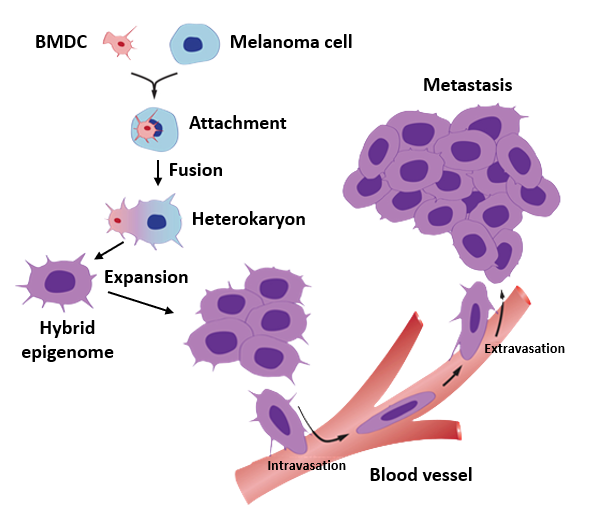 Figure 1 A schematic diagram of the process of cell fusion, hybrid formation and metastasis. A motile bone marrow derived cells (red) such as a macrophage or stem cell is drawn to a cancer cell (blue). The outer cell membranes of the two cells become attached. Fusion occurs with the formation of a bi-nucleated heterokaryon having a nucleus from each of the fusion partners. The heterokaryon goes through genomic hybridization creating a cancer cell-bone marrow derived cells hybrid with co-expressed epigenomes, conferring deregulated cell division and metastatic competence to the hybrid. BMDC: Bone marrow derived cell. 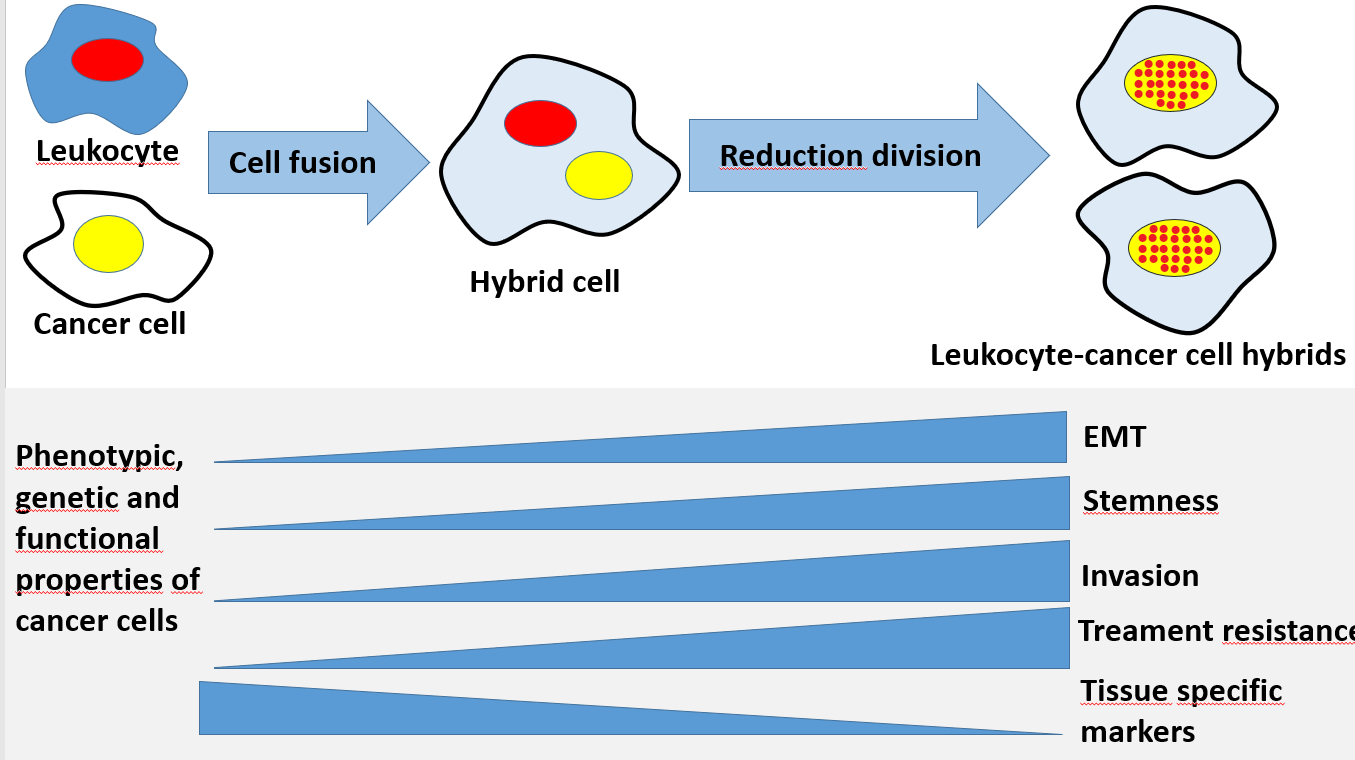 Figure 2 The cell fusion theory in relation to cancer progression mechanisms. A cancer cell and a leukocyte form a hybrid that acquires genetic, phenotypic and functional properties from both maternal cells. The hybrid cells develop properties associated with cancer metastasis, such as epithelial mesenchymal transition, stemness, invasiveness, treatment resistance and may lose some of the maternal cancer cell's tissue-specific phenotype. EMT: Epithelial to mesenchymal transition.